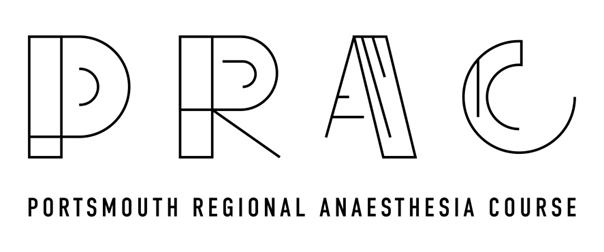 18TH OCTOBER, 2019CPD MATCHED PROGRAMMEPre-course information and reading (3A09, 2G01, 2G02, 2G03, 2G04)08:30-09:00 		Registration and coffee09:00-09:20 		Supraclavicular and Interscalene	 Talk & Blocks demonstration on Model (3A09,2G02)09:20-09:40 		Axillary and distal			 Talk & Blocks demonstration on Model (3A09)09:40-10:30		 Live scanning of above blocks by candidates in groups of 4 (3A09)10:30-10:50 		Coffee10:50-11:30 		Needling/catheter insertion practise on animal models in Wet lab (3A09)11:30-12:00 		Discussion with Faculty (3A09, 2G01, 2G02, 2G03, 2G04)	12:00-12:45		 Lunch12:45-13:05		Fascia Iliaca/Femoral/Adductor canal	Talk & Block demonstration on Model (3A09,2G02)13:05-13:25 		Popliteal and Ankle 			Talk & Block demonstration on Model (3A09)13:25-14:15		 Live scanning of above blocks by candidates in groups of 4(3A09)14:15-14:30 		Coffee14:30-14:50		SA and PEC BLOCKS 			Talk & demonstration on Model (3A09, 2G02)14:50-15:10		 Paravertebral and ES Block 		Talk & demonstration on Model (3A09)15:10-16:00		Live scanning of above blocks by candidates in groups of 4 (3A09)16:00-16:15 		Portsmouth Rib Fracture Pathway (3E00)16:15-16:45		Additional topics requested by participants/Q and A/Feedback/Summary